Contract noticeContracting authority’s name: MINISTRY FOR PUBLIC INVESTMENTAddress: Nemanjina Street No. 11, Belgrade, 11000Type of public procurement procedure: open public procurement procedureType of the procurement subject: goodsName of the subject of procurement: Procurement of equipment for General hospital Kikinda in KikindaMain code from the Common Procurement Vocabulary: 33100000Data about lots This procurement item is not formed in lots.      Main place of execution: Opšta bolnica Kikinda, Đure Jakšića 110, 23300 KikindaCriteria for contract award based on: PriceDuration of contract: In days: 90Procurement documentation is available with free, unlimited and unhindered direct access at: https://jnportal.ujn.gov.rs/ Tenders or applications must be submitted electronically at: https://jnportal.ujn.gov.rs/ Deadline for bid or application submitting: 21.4.2023. 13:00:00Bid opening Date and time: 21.4.2023. 13:00:00Place: Ministry for Public Investment, Krunska street no. 58, 11000 BelgradeData about process of public opening: The opening of tenders is public and can be attended by any interested person.Only authorized representatives of tenderers can actively participate in the tender opening procedure.Before the start of the public tender opening procedure, the authorized representatives of the tenderers, who will participate in the tender opening procedure, are obliged to submit to the Contracting Authority a certified authorization on the Tenderer's letterhead, on the basis of which they will prove their authorization for active participation in the tender opening procedure. 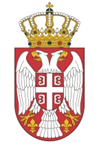 The Republic of SerbiaMINISTRY FOR PUBLIC INVESTMENTNemanjina Street No. 11, BelgradeHereby ANNOUNCEContract notice